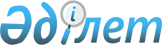 Об утверждении Правил проведения раздельных сходов местного сообщества и количественного состава представителей жителей сел, улиц и многоквартирных жилых домов для участия в сходе местного сообщества Рассветского сельского округа Кызылжарского района Северо-Казахстанской области
					
			Утративший силу
			
			
		
					Решение Кызылжарского районного маслихата Северо-Казахстанской области от 22 апреля 2014 года N 26/14. Зарегистрировано Департаментом юстиции Северо-Казахстанской области 22 мая 2014 года N 2794. Утратило силу решением маслихата Кызылжарского района Северо-Казахстанской области от 4 марта 2022 года № 12/9
      Сноска. Утратило силу решением маслихата Кызылжарского района Северо-Казахстанской области от 4 марта 2022 года № 12/9 (вводится в действие по истечении десяти календарных дней после дня его первого официального опубликования).
      В соответствии с пунктом 6 статьи 39-3 Закона Республики Казахстан от 23 января 2001 года "О местном государственном управлении и самоуправлении в Республике Казахстан" и постановлением Правительства Республики Казахстан от 18 октября 2013 года № 1106 "Об утверждении Типовых правил проведения раздельных сходов местного сообщества" Кызылжарский районный маслихат Северо-Казахстанской области РЕШИЛ:
      1. Утвердить прилагаемые Правила проведения раздельных сходов местного сообщества Рассветского сельского округа Кызылжарского района Северо-Казахстанской области.
      2. Утвердить количественный состав представителей жителей сел, улиц и многоквартирных жилых домов для участия в сходе местного сообщества Рассветского сельского округа Кызылжарского района Северо-Казахстанской области согласно приложению к настоящему решению.
      3. Настоящее решение вступает в силу со дня государственной регистрации и вводится в действие по истечении десяти календарных дней после дня его первого официального опубликования. Количественный состав представителей жителей сел, улиц и многоквартирных жилых домов Рассветского сельского округа Кызылжарского района Северо-Казахстанской области для участия в раздельном сходе местного сообщества
      Сноска. Приложение в редакции решения Кызылжарского районного маслихата Северо-Казахстанской области от 28.09.2020 № 57/5 (вводится в действие по истечении десяти календарных дней после дня его первого официального опубликования). Правила проведения раздельных сходов местного сообщества Рассветского сельского округа Кызылжарского района Северо-Казахстанской области
1. Общее положение
      1. Настоящие Правила проведения раздельных сходов местного сообщества Рассветского сельского округа Кызылжарского района Северо-Казахстанской области разработаны в соответствии с пунктом 6 статьи 39-3 Закона Республики Казахстан от 23 января 2001 года "О местном государственном управлении и самоуправлении в Республике Казахстан", постановлением Правительства Республики Казахстан от 18 октября 2013 года № 1106 "Об утверждении Типовых правил проведения раздельных сходов местного сообщества" и устанавливают порядок проведения раздельных сходов местного сообщества жителей сел, улиц и многоквартирных жилых домов Рассветского сельского округа Кызылжарского района Северо-Казахстанской области.
      2. Раздельный сход местного сообщества жителей сел, улиц и многоквартирных жилых домов (далее – раздельный сход) на территории Рассветского сельского округа Кызылжарского района Северо-Казахстанской области созывается и проводится с целью избрания представителей для участия в сходе местного сообщества. 2. Порядок проведения раздельных сходов
      3. Раздельный сход созывается акимом Рассветского сельского округа Кызылжарского района Северо-Казахстанской области.
      Проведение раздельного схода допускается при наличии положительного решения акима Кызылжарского района Северо-Казахстанской области на проведение схода местного сообщества.
      4. О времени, месте созыва раздельных сходов и обсуждаемых вопросах население местного сообщества оповещается не позднее, чем за десять календарных дней до дня его проведения через районные газеты "Қызылжар" и "Маяк" или иными способами.
      5. Проведение раздельного схода в пределах сел, улиц и многоквартирных жилых домов Рассветского сельского округа Кызылжарского района Северо-Казахстанской области организуется акимом Рассветского сельского округа Кызылжарского района Северо-Казахстанской области.
      6. Перед открытием раздельного схода проводится регистрация присутствующих жителей сел, улиц и многоквартирных жилых домов Рассветского сельского округа Кызылжарского района Северо-Казахстанской области, имеющих право в нем участвовать.
      7. Раздельный сход открывается акимом Рассветского сельского округа Кызылжарского района Северо-Казахстанской области или уполномоченным им лицом.
      Председателем раздельного схода является аким Рассветского сельского округа Кызылжарского района Северо-Казахстанской области или уполномоченное им лицо.
      Для оформления протокола раздельного схода открытым голосованием избирается секретарь.
      8. Кандидатуры представителей жителей сел, улиц и многоквартирных жилых домов Рассветского сельского округа Кызылжарского района Северо-Казахстанской области для участия в сходе местного сообщества выдвигаются участниками раздельного схода в соответствии с количественным составом утвержденным Кызылжарским районным маслихатом Северо-Казахстанской области.
      9. Голосование проводится открытым способом, персонально по каждой кандидатуре. Избранными считаются кандидаты, набравшие наибольшие голоса участников раздельного схода.
      10. На раздельном сходе ведется протокол, который подписывается председателем и секретарем и передается в аппарат акима Рассветского сельского округа Кызылжарского района Северо-Казахстанской области.
					© 2012. РГП на ПХВ «Институт законодательства и правовой информации Республики Казахстан» Министерства юстиции Республики Казахстан
				
      Председатель сессии

      Кызылжарского районного маслихата

      Северо-Казахстанской области

Н. Рахимов

      Секретарь

      Кызылжарского районного маслихата

      Северо-Казахстанской области

А. Молдахметова

      СОГЛАСОВАНО

      Аким

      Рассветского сельского округа

      Кызылжарского районного маслихата

      Северо-Казахстанской области 

Х. Жанабеков

      23 апреля 2014 года
Приложение к решению
Кызылжарского районного маслихата
Северо-Казахстанской области
от 22 апреля 2014 года № 26/14
Наименование сел, улиц и многоквартирных жилых домов населенного пункта
Количество представителей жителей сел, улиц и многоквартирных жилых домов для участия в раздельном сходе местного сообщества (человек)
Улица Бейбітшілік села Рассвет
4
улица Астана села Рассвет
8
улица Мағжан Жұмабаев села Рассвет
4
улица Қожаберген жырау села Рассвет
6
улица Қазақстан Конституциясы села Рассвет
3
улица Жеңіс села Рассвет
1
улица Бірлік села Рассвет
3
улица Орталық села Рассвет
1
улица Алаш села Рассвет
2
улица Шапағат села Рассвет
1
улица Шоқан Уәлиханов села Рассвет
7
улица Желтоқсан села Рассвет
1
улица Сегіз сері села Рассвет
2
улица Қарағайлы села Рассвет
1
улица Сәбит Мұқанов села Рассвет
1
улица Құлагер села Рассвет
1
улица Достық села Рассвет
2
улица Жас өркен села Рассвет
2
улица Батыр Баян села Семиполатное
5
улица Мектеп села Семиполатное
5
улица Есіл села Семиполатное
7
улица Біржан сал села Красная Горка
1
улица Абай села Красная Горка
2
улица Ғабит Мүсірепов села Красная Горка
4
улица Иван Шухов села Красная Горка
1
улица Аққайың села Красная Горка
1
улица Мәншүк Мәметова села Красная Горка
2
улица Әлия Молдағұлова села Красная Горка
3
улица Әбілқайыр хан села Красная Горка
3
улица Ақжол села Красная Горка
4
улица Еңбек села Водопроводное
23Утверждены решением
Кызылжарского районного маслихата
Северо-Казахстанской области
от 22 апреля 2014 года № 26/14